Regional Healthcare Partnerships 8 and 17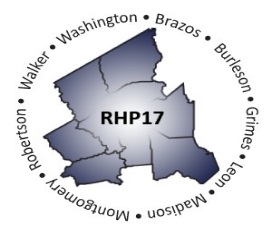 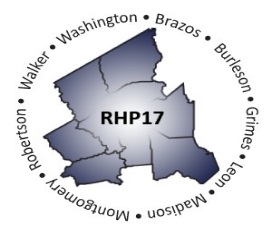 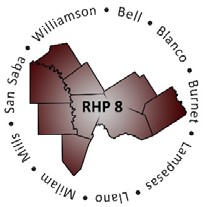 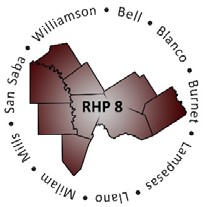 Joint Quarterly Regional UpdateWednesday, March 30, 202210:00 – 11:30 AM (via Zoom Webinar)Texas A&M University Health Science CenterWebinar Link:  Join Zoom MeetingMeeting Number: 977 5049 8017Meeting Passcode: 628619AGENDA Welcome/IntroductionsBrief Uncompensated Care (UC) UpdateDelivery System Reform Incentive Payment (DSRIP) UpdateOctober DY10 Reporting and Payment SummaryApril DY11 Reporting Prep and Reminders DSRIP Transition/ConsiderationsTexas 1115 Waiver Update Brief 1115 Waiver Extension UpdateRescission, Appeal, and Injunction Post-DSRIP Programs  Open Q&A/Wrap-Up